سبحانك اللَّهُمَّ يا إله الأسمآء - وفاطر السَّمآء أسئلك باسمك...حضرت بهاءاللهأصلي عربي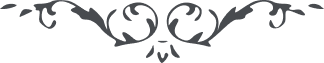 من آثار حضرة بهاءالله – نفحات الرحمن - 139 بديع، ص 87 – 89سبحانك اللهم يا إله الأسمآء وفاطر السمآء أسئلك باسمك الذي جعلته مهيمنا على الأشيآء بأن تقدر لعبادك وبريتك ما يبلغهم إلى ظل سدرة فردانيتك ويسمعهم تغنيات ورقآء عز أحديتك أي رب لا تمنعهم عن فيوضات بحرعطآئك ولا تبعدهم عن الأفق الذي منه أشرقت شمس إفضالك أي رب أنت تعلم بأني ما أردت في أمر إلا ما أردته ولذا ورد على نفسي ما لا اطلع به أحد إلا نفسك المهيمنة على الممكنات وعزتك يا مقصود العالمين ومحبوب المخلصين لا أجزع في حبك من ضر عبادك ولا تخوفني سطوة خلقك ادعوك في كل الأحيان بأنك أنت الرحمن لا إله إلا أنت العزيز السبحان أي رب ترى بأن أحدا من عبادك أقبل إلى مقر اختلف فيه خلقك وبريتك وأراد منه ليسئلك بدآئع مواهبك وظهورات ألطافك أي رب أسئلك باسمك المكنون الذي عجز عن عرفانه ما كان وما يكون بأن تنزل عليه من سمآء الفضل ما يجعله غنيا بغنآئك ومؤيدا بتأييداتك إنك أنت المقتدرعلى ما تشآء وإنك أنت المعطي الباذل الغفور الكريم